ПРОЕКТ № _____ЗАКОНКИРОВСКОЙ ОБЛАСТИО внесении изменений в Закон Кировской области 
«Об установлении критериев, которым должны соответствовать объекты социально-культурного и коммунально-бытового назначения, масштабные инвестиционные проекты, в целях предоставления земельных участков в аренду без проведения торгов»Принят Законодательным Собранием Кировской областиСтатья 1Внести в Закон Кировской области от 6 марта 2017 года № 51-ЗО 
«Об установлении критериев, которым должны соответствовать объекты социально-культурного и коммунально-бытового назначения, масштабные инвестиционные проекты, в целях предоставления земельных участков                       в аренду без проведения торгов» (официальный информационный сайт Правительства Кировской области, 2017, 6 марта, 10 ноября; 2018, 13 июля) следующие изменения:	1) статью 1 изложить в следующей редакции: 	«Статья 1. Предмет регулирования настоящего Закона	Настоящим Законом в целях реализации положений подпункта 3 пункта 2 статьи 39.6 Земельного кодекса Российской Федерации устанавливаются критерии, которым должны соответствовать объекты социально-культурного и коммунально-бытового назначения, масштабные инвестиционные проекты, для размещения (реализации) которых допускается предоставление юридическим лицам земельных участков, находящихся в государственной или муниципальной собственности, в аренду без проведения торгов в соответствии с правовым актом Губернатора Кировской области.»;	2) статью 3¹ изложить в следующей редакции: 	«Статья 3¹. Порядок предоставления земельных участков в аренду без проведения торгов	Предоставление  юридическим  лицам  земельных  участков,  находящихся в государственной или муниципальной  собственности, в аренду без проведения торгов в соответствии  с правовым актом Губернатора Кировской области  в случаях   соответствия масштабных инвестиционных проектов 1 критериям,  установленным частями  6  и  6 статьи 3 настоящего Закона, осуществляется  после предоставления  юридическим лицом мер по защите прав пострадавших  участников строительства жилья либо завершения юридическим лицом строительства и ввода в эксплуатацию жилого дома (домов).».Статья 2Настоящий закон вступает в силу через десять дней после дня его официального опубликования.Губернатор Кировской области	   И.В. Васильевг. Киров«____»___________2019 года№_____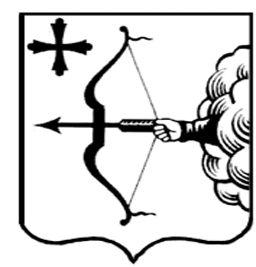 